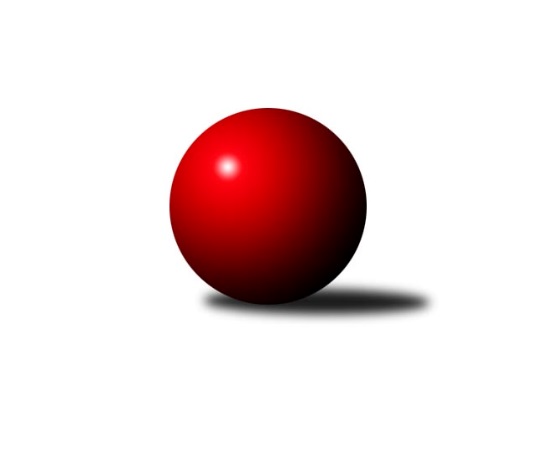 Č.9Ročník 2019/2020	20.5.2024 1.KLD A 2019/2020Statistika 9. kolaTabulka družstev:		družstvo	záp	výh	rem	proh	skore	sety	průměr	body	plné	dorážka	chyby	1.	KK Kosmonosy	8	6	0	2	12 : 4 	(55.0 : 37.0)	1602	12	1083	519	20.3	2.	Kuželky Jiskra Hazlov	7	5	0	2	10 : 4 	(59.0 : 53.0)	1587	10	1086	501	22.3	3.	SKK Rokycany	8	5	0	3	10 : 6 	(69.0 : 47.0)	1589	10	1083	506	19	4.	KK Jiří Poděbrady	8	4	0	4	8 : 8 	(63.5 : 64.5)	1615	8	1075	541	16.5	5.	Kuželky Holýšov	8	4	0	4	8 : 8 	(59.0 : 53.0)	1605	8	1097	508	23.6	6.	TJ Sokol Duchcov	7	2	0	5	4 : 10 	(42.5 : 45.5)	1545	4	1064	481	26.4	7.	SK Žižkov Praha	8	1	0	7	2 : 14 	(32.0 : 80.0)	1487	2	1032	455	32.4Tabulka doma:		družstvo	záp	výh	rem	proh	skore	sety	průměr	body	maximum	minimum	1.	KK Kosmonosy	6	4	0	2	8 : 4 	(42.0 : 26.0)	1555	8	1666	1502	2.	Kuželky Jiskra Hazlov	3	3	0	0	6 : 0 	(29.0 : 19.0)	1609	6	1630	1583	3.	SKK Rokycany	4	3	0	1	6 : 2 	(37.0 : 27.0)	1621	6	1669	1592	4.	KK Jiří Poděbrady	3	2	0	1	4 : 2 	(22.0 : 26.0)	1616	4	1622	1612	5.	Kuželky Holýšov	4	2	0	2	4 : 4 	(25.0 : 27.0)	1595	4	1624	1561	6.	TJ Sokol Duchcov	3	1	0	2	2 : 4 	(21.0 : 15.0)	1569	2	1636	1515	7.	SK Žižkov Praha	4	0	0	4	0 : 8 	(23.0 : 41.0)	1514	0	1553	1466Tabulka venku:		družstvo	záp	výh	rem	proh	skore	sety	průměr	body	maximum	minimum	1.	KK Kosmonosy	2	2	0	0	4 : 0 	(13.0 : 11.0)	1626	4	1686	1566	2.	Kuželky Holýšov	4	2	0	2	4 : 4 	(34.0 : 26.0)	1607	4	1644	1544	3.	Kuželky Jiskra Hazlov	4	2	0	2	4 : 4 	(30.0 : 34.0)	1582	4	1641	1540	4.	SKK Rokycany	4	2	0	2	4 : 4 	(32.0 : 20.0)	1581	4	1653	1512	5.	KK Jiří Poděbrady	5	2	0	3	4 : 6 	(41.5 : 38.5)	1615	4	1731	1506	6.	TJ Sokol Duchcov	4	1	0	3	2 : 6 	(21.5 : 30.5)	1539	2	1600	1490	7.	SK Žižkov Praha	4	1	0	3	2 : 6 	(9.0 : 39.0)	1481	2	1583	1414Tabulka podzimní části:		družstvo	záp	výh	rem	proh	skore	sety	průměr	body	doma	venku	1.	KK Kosmonosy	8	6	0	2	12 : 4 	(55.0 : 37.0)	1602	12 	4 	0 	2 	2 	0 	0	2.	Kuželky Jiskra Hazlov	7	5	0	2	10 : 4 	(59.0 : 53.0)	1587	10 	3 	0 	0 	2 	0 	2	3.	SKK Rokycany	8	5	0	3	10 : 6 	(69.0 : 47.0)	1589	10 	3 	0 	1 	2 	0 	2	4.	KK Jiří Poděbrady	8	4	0	4	8 : 8 	(63.5 : 64.5)	1615	8 	2 	0 	1 	2 	0 	3	5.	Kuželky Holýšov	8	4	0	4	8 : 8 	(59.0 : 53.0)	1605	8 	2 	0 	2 	2 	0 	2	6.	TJ Sokol Duchcov	7	2	0	5	4 : 10 	(42.5 : 45.5)	1545	4 	1 	0 	2 	1 	0 	3	7.	SK Žižkov Praha	8	1	0	7	2 : 14 	(32.0 : 80.0)	1487	2 	0 	0 	4 	1 	0 	3Tabulka jarní části:		družstvo	záp	výh	rem	proh	skore	sety	průměr	body	doma	venku	1.	KK Jiří Poděbrady	0	0	0	0	0 : 0 	(0.0 : 0.0)	0	0 	0 	0 	0 	0 	0 	0 	2.	Kuželky Jiskra Hazlov	0	0	0	0	0 : 0 	(0.0 : 0.0)	0	0 	0 	0 	0 	0 	0 	0 	3.	Kuželky Holýšov	0	0	0	0	0 : 0 	(0.0 : 0.0)	0	0 	0 	0 	0 	0 	0 	0 	4.	SK Žižkov Praha	0	0	0	0	0 : 0 	(0.0 : 0.0)	0	0 	0 	0 	0 	0 	0 	0 	5.	SKK Rokycany	0	0	0	0	0 : 0 	(0.0 : 0.0)	0	0 	0 	0 	0 	0 	0 	0 	6.	KK Kosmonosy	0	0	0	0	0 : 0 	(0.0 : 0.0)	0	0 	0 	0 	0 	0 	0 	0 	7.	TJ Sokol Duchcov	0	0	0	0	0 : 0 	(0.0 : 0.0)	0	0 	0 	0 	0 	0 	0 	0 Zisk bodů pro družstvo:		jméno hráče	družstvo	body	zápasy	v %	dílčí body	sety	v %	1.	Vojtěch Havlík 	SKK Rokycany 	14	/	8	(88%)		/		(%)	2.	Milan Fanta 	Kuželky Jiskra Hazlov  	12	/	7	(86%)		/		(%)	3.	Tadeáš Zeman 	TJ Sokol Duchcov 	12	/	7	(86%)		/		(%)	4.	Dominik Černý 	SKK Rokycany 	12	/	8	(75%)		/		(%)	5.	Tereza Nováková 	KK Kosmonosy  	12	/	8	(75%)		/		(%)	6.	Tereza Bendová 	KK Kosmonosy  	12	/	8	(75%)		/		(%)	7.	David Repčík 	Kuželky Jiskra Hazlov  	10	/	7	(71%)		/		(%)	8.	Michael Martínek 	Kuželky Holýšov 	10	/	8	(63%)		/		(%)	9.	Veronika Horková 	SKK Rokycany 	10	/	8	(63%)		/		(%)	10.	Jiří Tichý 	KK Jiří Poděbrady 	10	/	8	(63%)		/		(%)	11.	Dominik Wittwar 	Kuželky Jiskra Hazlov  	8	/	7	(57%)		/		(%)	12.	Nikola Sobíšková 	KK Kosmonosy  	8	/	7	(57%)		/		(%)	13.	Adam Janda 	KK Jiří Poděbrady 	8	/	8	(50%)		/		(%)	14.	Jiří Šafránek 	KK Jiří Poděbrady 	8	/	8	(50%)		/		(%)	15.	Martin Šlajer 	Kuželky Holýšov 	8	/	8	(50%)		/		(%)	16.	Viktor Šlajer 	Kuželky Holýšov 	6	/	5	(60%)		/		(%)	17.	Matěj Chlubna 	Kuželky Holýšov 	6	/	8	(38%)		/		(%)	18.	Michaela Provazníková 	SKK Rokycany 	4	/	2	(100%)		/		(%)	19.	Julija Chernetska 	SKK Rokycany 	4	/	3	(67%)		/		(%)	20.	Jan Klégr 	SK Žižkov Praha 	4	/	4	(50%)		/		(%)	21.	Lucie Dlouhá 	KK Kosmonosy  	4	/	6	(33%)		/		(%)	22.	Jan Ransdorf 	TJ Sokol Duchcov 	4	/	7	(29%)		/		(%)	23.	Nela Šuterová 	TJ Sokol Duchcov 	4	/	7	(29%)		/		(%)	24.	Ondřej Šafránek 	KK Jiří Poděbrady 	4	/	7	(29%)		/		(%)	25.	Jakub Vojáček 	SK Žižkov Praha 	4	/	8	(25%)		/		(%)	26.	Jiří Benda ml.	Kuželky Holýšov 	2	/	1	(100%)		/		(%)	27.	Kateřina Majerová 	SK Žižkov Praha 	2	/	1	(100%)		/		(%)	28.	David Horák 	TJ Sokol Duchcov 	2	/	2	(50%)		/		(%)	29.	Adéla Molnarová 	KK Kosmonosy  	2	/	2	(50%)		/		(%)	30.	Monika Radová 	TJ Sokol Duchcov 	2	/	5	(20%)		/		(%)	31.	Filip Střeska 	Kuželky Jiskra Hazlov  	2	/	7	(14%)		/		(%)	32.	Jan Neckář ml.	SK Žižkov Praha 	2	/	8	(13%)		/		(%)	33.	Tomáš Herman 	SK Žižkov Praha 	2	/	8	(13%)		/		(%)	34.	Lada Tichá 	KK Jiří Poděbrady 	0	/	1	(0%)		/		(%)	35.	Pavel Rákos 	SK Žižkov Praha 	0	/	1	(0%)		/		(%)	36.	Adam Vaněček 	SK Žižkov Praha 	0	/	2	(0%)		/		(%)Průměry na kuželnách:		kuželna	průměr	plné	dorážka	chyby	výkon na hráče	1.	SKK Rokycany, 1-4	1610	1100	509	23.5	(402.5)	2.	Poděbrady, 1-4	1599	1074	525	16.5	(399.9)	3.	Duchcov, 1-4	1594	1091	502	25.5	(398.5)	4.	Kuželky Holýšov, 1-2	1586	1067	518	20.3	(396.7)	5.	Hazlov, 1-4	1575	1064	510	26.8	(393.8)	6.	SK Žižkov Praha, 1-4	1564	1068	496	24.1	(391.2)	7.	KK Kosmonosy, 3-6	1534	1056	477	23.3	(383.6)Nejlepší výkony na kuželnách:SKK Rokycany, 1-4KK Kosmonosy 	1686	2. kolo	Tereza Bendová 	KK Kosmonosy 	575	2. koloSKK Rokycany	1669	2. kolo	Vojtěch Havlík 	SKK Rokycany	573	2. koloSKK Rokycany	1628	4. kolo	Dominik Černý 	SKK Rokycany	570	7. koloTJ Sokol Duchcov	1600	4. kolo	Nikola Sobíšková 	KK Kosmonosy 	568	2. koloSKK Rokycany	1595	7. kolo	Veronika Horková 	SKK Rokycany	557	2. koloSKK Rokycany	1592	8. kolo	Michaela Provazníková 	SKK Rokycany	557	8. koloKK Jiří Poděbrady	1571	8. kolo	Michaela Provazníková 	SKK Rokycany	557	4. koloKuželky Jiskra Hazlov 	1540	7. kolo	Jan Ransdorf 	TJ Sokol Duchcov	555	4. kolo		. kolo	Jiří Tichý 	KK Jiří Poděbrady	551	8. kolo		. kolo	Tereza Nováková 	KK Kosmonosy 	543	2. koloPoděbrady, 1-4SKK Rokycany	1653	1. kolo	David Repčík 	Kuželky Jiskra Hazlov 	575	9. koloKK Jiří Poděbrady	1622	6. kolo	Vojtěch Havlík 	SKK Rokycany	563	1. koloKK Jiří Poděbrady	1613	9. kolo	Jiří Šafránek 	KK Jiří Poděbrady	562	1. koloKK Jiří Poděbrady	1612	1. kolo	Adam Janda 	KK Jiří Poděbrady	553	6. koloKuželky Jiskra Hazlov 	1601	9. kolo	Veronika Horková 	SKK Rokycany	548	1. koloTJ Sokol Duchcov	1496	6. kolo	Jiří Tichý 	KK Jiří Poděbrady	544	9. kolo		. kolo	Julija Chernetska 	SKK Rokycany	542	1. kolo		. kolo	Adam Janda 	KK Jiří Poděbrady	541	1. kolo		. kolo	Jiří Tichý 	KK Jiří Poděbrady	538	6. kolo		. kolo	Jiří Šafránek 	KK Jiří Poděbrady	536	9. koloDuchcov, 1-4Kuželky Jiskra Hazlov 	1641	5. kolo	Michael Martínek 	Kuželky Holýšov	595	3. koloTJ Sokol Duchcov	1636	3. kolo	Jan Ransdorf 	TJ Sokol Duchcov	571	3. koloKuželky Holýšov	1633	3. kolo	Dominik Wittwar 	Kuželky Jiskra Hazlov 	568	5. koloSK Žižkov Praha	1583	8. kolo	Jakub Vojáček 	SK Žižkov Praha	559	8. koloTJ Sokol Duchcov	1557	5. kolo	Tadeáš Zeman 	TJ Sokol Duchcov	556	3. koloTJ Sokol Duchcov	1515	8. kolo	Milan Fanta 	Kuželky Jiskra Hazlov 	546	5. kolo		. kolo	Tadeáš Zeman 	TJ Sokol Duchcov	539	5. kolo		. kolo	Jan Ransdorf 	TJ Sokol Duchcov	529	8. kolo		. kolo	David Repčík 	Kuželky Jiskra Hazlov 	527	5. kolo		. kolo	Martin Šlajer 	Kuželky Holýšov	526	3. koloKuželky Holýšov, 1-2KK Jiří Poděbrady	1731	7. kolo	Jiří Šafránek 	KK Jiří Poděbrady	613	7. koloKuželky Holýšov	1624	2. kolo	Jiří Tichý 	KK Jiří Poděbrady	588	7. koloKuželky Holýšov	1599	5. kolo	Michael Martínek 	Kuželky Holýšov	574	7. koloKuželky Holýšov	1596	7. kolo	Michael Martínek 	Kuželky Holýšov	572	2. koloSKK Rokycany	1573	5. kolo	Tereza Bendová 	KK Kosmonosy 	568	8. koloKK Kosmonosy 	1566	8. kolo	Michael Martínek 	Kuželky Holýšov	559	8. koloKuželky Holýšov	1561	8. kolo	Michael Martínek 	Kuželky Holýšov	552	5. koloSK Žižkov Praha	1443	2. kolo	Dominik Černý 	SKK Rokycany	543	5. kolo		. kolo	Adam Janda 	KK Jiří Poděbrady	530	7. kolo		. kolo	Vojtěch Havlík 	SKK Rokycany	529	5. koloHazlov, 1-4Kuželky Jiskra Hazlov 	1630	2. kolo	Jiří Tichý 	KK Jiří Poděbrady	571	2. koloKuželky Jiskra Hazlov 	1613	6. kolo	David Repčík 	Kuželky Jiskra Hazlov 	561	2. koloKuželky Holýšov	1607	6. kolo	David Repčík 	Kuželky Jiskra Hazlov 	553	6. koloKK Jiří Poděbrady	1603	2. kolo	David Repčík 	Kuželky Jiskra Hazlov 	552	4. koloKuželky Jiskra Hazlov 	1583	4. kolo	Viktor Šlajer 	Kuželky Holýšov	542	6. koloSK Žižkov Praha	1414	4. kolo	Dominik Wittwar 	Kuželky Jiskra Hazlov 	540	2. kolo		. kolo	Michael Martínek 	Kuželky Holýšov	537	6. kolo		. kolo	Milan Fanta 	Kuželky Jiskra Hazlov 	535	6. kolo		. kolo	Milan Fanta 	Kuželky Jiskra Hazlov 	529	2. kolo		. kolo	Martin Šlajer 	Kuželky Holýšov	528	6. koloSK Žižkov Praha, 1-4KK Jiří Poděbrady	1666	5. kolo	Jiří Tichý 	KK Jiří Poděbrady	607	5. koloKuželky Holýšov	1644	9. kolo	Vojtěch Havlík 	SKK Rokycany	566	3. koloSKK Rokycany	1584	3. kolo	Jiří Benda ml.	Kuželky Holýšov	550	9. koloTJ Sokol Duchcov	1569	1. kolo	Matěj Chlubna 	Kuželky Holýšov	548	9. koloSK Žižkov Praha	1553	1. kolo	Michael Martínek 	Kuželky Holýšov	546	9. koloSK Žižkov Praha	1521	5. kolo	Jan Klégr 	SK Žižkov Praha	546	1. koloSK Žižkov Praha	1516	9. kolo	Jan Ransdorf 	TJ Sokol Duchcov	545	1. koloSK Žižkov Praha	1466	3. kolo	Martin Šlajer 	Kuželky Holýšov	540	9. kolo		. kolo	Jakub Vojáček 	SK Žižkov Praha	538	5. kolo		. kolo	Adam Janda 	KK Jiří Poděbrady	532	5. koloKK Kosmonosy, 3-6KK Kosmonosy 	1666	6. kolo	Tereza Bendová 	KK Kosmonosy 	581	6. koloKK Kosmonosy 	1625	4. kolo	Nikola Sobíšková 	KK Kosmonosy 	562	4. koloKuželky Jiskra Hazlov 	1545	3. kolo	Nikola Sobíšková 	KK Kosmonosy 	559	6. koloKuželky Holýšov	1544	1. kolo	David Repčík 	Kuželky Jiskra Hazlov 	542	3. koloKK Kosmonosy 	1517	9. kolo	Tereza Nováková 	KK Kosmonosy 	541	4. koloKK Kosmonosy 	1517	7. kolo	Tadeáš Zeman 	TJ Sokol Duchcov	539	7. koloSKK Rokycany	1512	9. kolo	Tereza Nováková 	KK Kosmonosy 	536	1. koloKK Jiří Poděbrady	1506	4. kolo	Nikola Sobíšková 	KK Kosmonosy 	529	7. koloKK Kosmonosy 	1504	3. kolo	Jiří Tichý 	KK Jiří Poděbrady	529	4. koloKK Kosmonosy 	1502	1. kolo	Viktor Šlajer 	Kuželky Holýšov	528	1. koloČetnost výsledků:	2.0 : 0.0	15x	0.0 : 2.0	12x